ДЕКЛАРАЦИЯ ЗА ИНФОРМИРАНО СЪГЛАСИЕ ЗА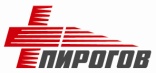 ЛАБОРАТОРНО ИЗСЛЕДВАНЕ ЗА COVID-19Уважаема Госпожо/Уважаеми Господине,Преди да попълните декларацията, внимателно я прочетете. Подпишете я след като се убедите, че разбирате всичко, написано по-долу. Какъв е материалът за изследване:За PCR тест за коронавирус се взима носен и гърлен секрет. Не е необходима предварителна подготовка на пациента.Взимане на материал:По време на взимането на пробата ще трябва да държите главата си назад, а устата трябва да е максимално отворена. Секрет от носа се взима със стерилен тампон от двете ноздри.Какво ще усещате по време на пробовземането:Възможно е да усетите дискомфорт или лека болка.Възможни усложнения:Не се очакват такива.Информацията за Вашето изследване е поверителна.Преди да Ви вземем пробата е необходимо да попълните следните данни:  Предишен PCR /дата, резултат/ ___________________________________________________ Декларация от пациент/родител/настойник:Наясно съм, че:При положителен резултат, същият ще бъде качен в Единния информационен портал за Covid – 19 на РЗИ.Отрицателен резултат може да се дължи на ранен етап на заболяването.В някои случаи взетият за анализ материал може да се окаже недостатъчен или некачествен и тогава се налага повторно вземане.Давам съгласието си УМБАЛСМ „Н. И. Пирогов” ЕАД  да оперира с личните ми данни във връзка с диагностичното изследване, съгласно изискванията.Съгласен съм взетата от мен проба и резултатите от анализите да бъдат използвани за научни разработки и публикувани в научни списания, при условие че данните са анонимни и защитени. Декларирам, че разбрах предоставената ми информация и съм съгласен да ми бъде взет материал за лабораторно изследване.Декларатор:  /три имена/_________________________________________________________Дата 	                                                                  Подпис 	_____